Протокол № ЗК-ДВТРК-207Заседания Единой комиссии Заказчика (ОАО «КСК»)Заказчик: Открытое акционерное общество «Курорты Северного Кавказа» 
(далее - ОАО «КСК», ИНН 2632100740).На заседании Единой комиссии присутствовали:Голосов Дмитрий Александрович, Аликов Мурат Владимирович, Артамонов Юрий 
Александрович, Гарага Дмитрий Сергеевич, Дубенко Павел Николаевич, Елин Алексей Анатольевич, Канунников Денис Викторович, Сережников Сергей Сергеевич, Токарев Игорь Александрович.Отсутствовал: Шашкин Никита Артемович.На заседание Единой комиссии в качестве эксперта приглашен: эксперт экспертно-аналитической группы – Рукавишников Вадим Васильевич.Кворум имеется, заседание Единой комиссии правомочно.Извещение о проведении запроса котировок размещено на официальном сайте: www.zakupki.gov.ru, на сайте Общества (Заказчика): www.ncrc.ru в 19:30 (мск) 13 ноября 
2014 года № ЗК-ДВТРК-207.Наименование предмета запроса котировок: Право заключения договора 
на поставку грязезащитных ковров.Сведения о существенных условиях договора: До окончания указанного в извещении о проведении запроса котировок срока подачи котировочных заявок 16:00 (мск) 20 ноября 2014 года поступила 1 (Одна) котировочная заявка на бумажном носителе.Сведения об участнике закупки, подавшем котировочную заявку:Заседание Единой комиссии состоялось в 16:30 (мск) 20 ноября 2014 года по адресу: 123100, г. Москва, Пресненская наб., д. 12. Информация по процедуре вскрытия:Решение:На основании п. 17.10 «Положения о закупке товаров, работ, услуг для нужд 
ОАО «КСК» признать запрос котировок (Извещение от 13 ноября 2014 года 
№ ЗК-ДВТРК-207) на право заключения договора на поставку грязезащитных ковров несостоявшимся.Решение принято единогласно.Настоящий протокол подлежит хранению не менее трех лет.Решение принято единогласно.Настоящий протокол подлежит публикации на официальном сайте: www.zakupki.gov.ru, официальном сайте Заказчика: www.ncrc.ru в сети Интернет.Приложение:Спецификация – на 1 л., в 1 экз.Председатель комиссии               _________________ Голосов Дмитрий АлександровичЧлен комиссии                             _________________ Аликов Мурат ВладимировичЧлен комиссии                             _________________ Артамонов Юрий АлександровичЧлен комиссии                             _________________ Гарага Дмитрий СергеевичЧлен комиссии                             _________________ Дубенко Павел НиколаевичЧлен комиссии                             _________________ Елин Алексей АнатольевичЧлен комиссии                             _________________ Сережников Сергей СергеевичЧлен комиссии                             _________________ Канунников Денис ВикторовичСекретарь комиссии                    _________________ Токарев Игорь АлександровичЭксперт                                        _________________ Рукавишников Вадим ВасильевичПриложение № 1 к Протоколу
от 20 ноября 2014 года № ЗК-ДВТРК-207СПЕЦИФИКАЦИЯ на поставку грязезащитных ячеистых ковров размером 80х120х1,6 см.г. Москва20 ноября 2014 г.Предмет договораПоставка грязезащитных ковров.Сведения о начальной (максимальной) цене договора180 084,75 (Сто восемьдесят тысяч восемьдесят четыре) рубля 75 копеек, без учета НДС.В цену договора включены все расходы поставщика на доставку, уплату сборов, налогов (помимо НДС) и иных обязательных платежей.Наименование, перечень поставляемого товараВ соответствии со Спецификацией (Приложение № 1 к настоящему Протоколу).Место поставки товараРоссийская Федерация, Карачаево-Черкесская Республика, Зеленчукский район, Архызское сельское поселение.Условия оплатыОплата осуществляется по факту поставки товара, в течение 15 (Пятнадцати) банковских дней со дня поставки, на основании выставленного поставщиком оригинала счета, товарной накладной, счета фактуры и подписанного сторонами акта сдачи-приемки товара.Срок поставки товараВ течение 30 (Тридцати) календарных дней со дня подписания договора.ФинансированиеСобственные средства ОАО «КСК».Регистрационный номер заявки участника закупкиНаименование участника закупкиЮридический/почтовый адреса участника закупки№ 347
 от 20 ноября 2014 года
14:45 (мск)ООО «РАББЕР КОМПАНИ»(ИНН 5036110380)Юридический адрес / почтовый адрес:142105, Московская обл., г. Подольск, ул. Большая Серпуховская, д. 43.Тел.:8-495-505-65-43п/пУчастник закупкиКонверт запечатан, целостность не нарушенаВсе листы заявки прошитыПредложенная цена договора, руб., 
без учета НДС1.ООО «РАББЕР КОМПАНИ»+–177 288,14 №НаименованиеКоличество Рисунок1.Ринго-мат 16 мм, 80х120300 шт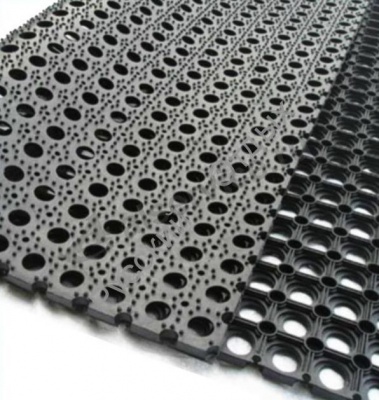 